ПРАВИЛАВнутреннего распорядка обучающихся1.Общие правила поведения1.1.Обучающийся приходит в школу за 15-20 минут до начала занятий, верхнюю одежду и уличную обувь сдает в гардероб. 1.2.Обучающийся   присутствует   на   занятиях   аккуратно   одетым   в   школьную   одежду, причесанным, в сменной обуви. 1.3.С собой обучающийся должен иметь учебную сумку, в которой находятся учебники.тетради, дневник,  пенал  с принадлежностями  и другой учебный  материал,  если  онтребуется к уроку. 1.4.В школу нельзя приносить, показывать, использовать оружие, колющие и режущиепредметы, взрывчатые, взрыво - и огнеопасные вещества, спиртные напитки, табачныеизделия, спички, зажигалки, наркотики и другие одурманивающие средства, токсичныевещества и яды. 1.5.В школу нельзя приносить переговорные устройства и телефоны мобильной связи. Впорядке     исключения     по     письменному     разрешению     директора     обучающиеся,проживающие далеко от школы, могут иметь с собой телефоны. В учебный период онидолжны быть отключены. 1.6.В школу нельзя без разрешения заместителя директора по безопасности приноситьзвукозаписывающую и проигрывающую технику, фотоаппараты и видеокамеры, аудио- ивидеокассеты, компьютерные диски и прочие носители данных. 1.7.В   школу  нельзя  приносить  и  распространять  печатную  продукцию,  не  имеющуюотношения к образовательному процессу. 1.8.Обучающийся проходит к учебному кабинету и ждет учителя. Входить в кабинет безучителя нельзя. 1.9.С первым звонком обучающийся по разрешению учителя входит в класс, спокойнозанимает свое рабочеее место, готовит все необходимые принадлежности к уроку. Совторым звонком начинается урок. 1.10.Нельзя опаздывать на занятия, приходить в класс после звонка, покидать и пропускатьзанятия без уважительной причины. 1.11.В  случае   пропуска  занятий  обучающийся  предоставляет  классному   руководителю медицинскую справку или заявление от родителей с указанием причины отсутствия.   1.12.В   период   отсутствия   ученика   на   занятиях   ответственность   за   прохождение   за прохождение программы ложится на обучающегося и его родителей. 1.13.Уходить из школы, находиться на ее территории во время занятий и перемен можно только после письменного разрешения дежурного заместителя директора.  Дежурный заместитель директора но телефону ставит в известность родителей ученика о том, что он отпущен с занятий. На посту охраны отмечают время прихода в школу опоздавшего ученика, а также время досрочного ухода обучающегося с занятий.1.14.Обучающиеся школы проявляют уважение ко всем старшим, заботятся о младших. Ко всем    взрослым ученики школы обращаются на "Вы". Педагоги и сотрудники школымогут также обращаться к обучающимся на "Вы". 1.15.Пропускают    в коридорах, а также первыми в дверь ученики - взрослых, старшиешкольники - младших, мальчики - девочек. 1.16.Обущающиеся берегут имущество школы, а также всех лиц, находящихся в здании и натерритории. 1.17.Личное   имущество   является   неприкосновенным,   но   предъявляется   учеником   к досмотру по требованию уполномоченных лиц в присутствии родителей или педагогов. 1.18.Ученики школы в любом месте ведут себя достойно и поступают так, чтобы не уронить свою честь, авторитет родителей и школы.2. Правила поведения на уроках2.1 .Обучающиеся приветствуют любого взрослого вставанием и садятся по разрешениюучителя. 2.2.Во время урока обучающиеся должны внимательно слушать учителя, выполнять его требования, не противоречащие законам России и правилам школы. Учитель может давать ученику задания, вызывать к доске, вести опрос в устной и письменной формах, оценивать классную, домашнюю, контрольную работы. Критерии оценки по каждомупредмету должны быть доведены до сведения обучающихся и их родителей (законныхпредставителей). 2.3.Во время урока дневник ученика лежит на парте и предъявляется учителю по его просьбе для записей и выставления отметок. К доске ученик обязан выходить с дневником. 2.4.В исключительных случаях ученик может прийти не готовым к уроку, о чем должен заранее предупредить учителя. На следующем уроке обучающийся должен отчитатьсяперед учителем о выполненном задании. 2.5.Во время урока нельзя шуметь, отвлекаться самому и отвлекать других разговорами,играми, перепиской и другими не относящимися к уроку делами. На занятиях каждыйобучающийся должен учиться. 2.6.На уроке ученик может обратиться к учителю, задать вопрос или ответить, толькоподняв руку и получив разрешение.3. Правила поведения на переменах, до и после уроков3.1.Во время перемен, до и после уроков обучающийся не должен находиться в учебных кабинетах, спортивных залах, актовом зале, мастерских без педагога.  3.2.Обучающимся нельзя:-   курить;-   покидать школу до окончания занятий по расписанию;-   бегать по лестницам и коридорам;-   сидеть на подоконниках;-   открывать окна и стоять у открытых окон;-   вставать и садиться на перила лестничных ограждений;-   перемещаться по лестничным ограждениям;-   лазать по чердачным и пожарным лестницам;-   открывать двери пожарных и электрощитов;-   касаться электропроводов и ламп;-   нарушать целостность и нормальную работу дверных замков;-   кричать, шуметь, употреблять непристойные выражения и жесты;-   толкать друг друга, применять физическую силу, бросать различные предметы;-   играть в игры, опасные для жизни и здоровья;                         -   мешать другим отдыхать.4. Правила поведения в туалетах4.1.Обучающиеся соблюдают требования гигиены и санитарии: аккуратно используют унитазы по назначению, пользуются туалетной бумагой, сливают воду, моют руки с мылом.4.2.В туалете запрещается:- бегать, прыгать, вставать на унитазы ногами;- портить помещение и санитарное оборудование;- использовать санитарное оборудование и предметы гигиены не по назначению;- собираться с другими обучающимися для общения и бесед;- использовать помещения не по назначению.5. Правила поведения в гардеробе5.1.Обучающиеся сдают верхнюю одежду и уличную обувь в гардероб. Верхняя одеждадолжна иметь крепкую петельку - вешалку и опознавательную метку. Обувь помещаетсяв специальный мешок с ручкой-петелькой. Мешок для обуви должен быть прочным, непромокающим, подписанным. 5.2.Верхняя одежда, не соответствующая требованиям п. 5.1, а также обувь не в мешке вгардероб не принимаются. 5.3.В карманах верхней одежды нельзя оставлять деньги, ключи; в рукавах - шапки, шарфы,перчатки и варежки. 5.4.Верхняя одежда без мешка с уличной обувью в гардероб не принимается. 5.5.На уроках гардероб не работает. Прием и выдача одежды осуществляется в соответствиис   расписанием   занятий   и,   в   порядке   исключения,   по   распоряжению   заместителядиректора по безопасности или дежурного заместителя директора. 5.6.По окончании занятий обучающийся в гардеробе получает одежду с обувью. В случае утраты одежды обучающийся обращается к дежурному заместителю директора. 5.7.В гардеробе нельзя бегать, толкаться, прыгать, шалить, т. к. гардероб является зоной повышенной опасности. 5.8.По окончании всех уроков учитель провожает класс в гардероб и присутствует приполучении   учениками   одежды.   Учитель   контролирует   соблюдение   обучающимисяданных правил.6. Правила поведения в раздевалках спортивного зала6.1.Обучающиеся находятся в спортивных раздевалках только до и после урока физической культуры по разрешению учителя и под его контролем. 6.2.Нахождение в раздевалках во время урока запрещено. 6.3.Обучающиеся аккуратно размещают свои учебные сумки, одежду и обувь в отведенном месте. 6.4.В раздевалках  нельзя бегать, толкаться,  прыгать, шалить, т.к.  они являются  зоной повышенной опасности. 6.5.Во время урока учитель закрывает раздевалки на ключ. 6.6.По   окончании   урока  обучающиеся   быстро   переодеваются   и   покидают   раздевалки.Использовать помещения раздевалок не по назначению запрещается. 6.7.В  случае  пропажи  или  порчи  вещей  обучающийся  немедленно  сообщает  об  этомучителю физической культуры или дежурному заместителю директора. 6.8.На занятия  физической культурой  обучающиеся допускаются  только  в  спортивных форме и обуви. 6.9.В случае использования душевых кабин при спортивных раздевалках следует соблюдать правила санитарии и гигиены и строго следовать инструкции по пользованию.7. Правила поведения в обеденном зале столовой7.1.Обучающиеся находятся в обеденном зале столовой только на переменах и в отведенное графиком питания время. 7.2.В обеденном зале столовой запрещается бегать, прыгать, толкаться, кидать предметы, продукты, столовые приборы, нарушать очередь. 7.3.Обучающиеся получают продукцию в порядке общей очереди по одному. Тарелки и бокалы ученики ставят на подносы, которые потом вместе с посудой сдают на мойку. 7.4.Пища, в том числе и принесенная с собой из дома, принимается за столами. Есть стоя и выносить пищу из столовой нельзя. 7.5.Ученик соблюдает нормы гигиены и санитарии:-   перед едой и после моет руки с мылом и высушивает их под электрополотенцем;-   не принимает пищу и питье из одной посуды с другими;-   не откусывает вместе с другими от общего куска;-   не пользуется вместе с другими одними столовыми приборами;-   не принимает напитки из горлышка бутылки или банки;-   кладет еду на тарелку, а не на поверхность стола;-   не оставляет за собой на столах грязную посуду.7.6.Обучающимся нельзя ставить и класть на поверхность столов в обеденном зале учебныесумки, учебники, тетради и прочие школьные принадлежности. 7.7.Для обеспечения питьевого режима на раздаче имеется свежая кипяченая вода, а также вода бутилированная. Выдача питьевой воды осуществляется работником столовой.7.8.Порядок в обеденном зале столовой поддерживает дежурный учитель.  Требования взрослых,   не   противоречащие   законам   России   и   правилам   школы,   выполняются обучающимися бесприкословно. 7.9.Ученики соблюдают во время приема пищи высокую культуру питания:-   горячие блюда несут и едят осторожно, не обжигаясь;-   столовыми приборами пользуются по назначению, избегая травмирования:-   бокалы держат за ручки;-   после еды используют салфетки;-   грязную посуду размещают на подносе и сдают на мойку;-   не разговаривают, тщательно прожевывают пищу;-   благодарят сотрудников столовой при получении еды и по окончании ее приема.8. Заключительные положения8.1.Обучающийся школы, находясь в любом месте, не имеет права создавать ситуации.угрожающие жизни, здоровью и благополучию окружающих и его самого. 8.2.Ученик соблюдает данные правила в учебное время, а также при проведении любыхмероприятий во внеурочное время, в том числе и за пределами школы. 8.3.Нарушение данных правил и Устава школы влечет за собой взыскание в соответствии  с действующим законодательством России и Уставом, локальными актами школы. 8.4.Данные правила доводятся до сведения обучающихся на классных часах в началекаждой  учебной  четверти  и  вывешиваются  для  ознакомления  на видном  месте  вшкольной рекреации. 8.5.Классный  руководитель  делает  в  классном  журнале  соответствующую  запись  об изучении правил поведения с обучающимися. 8.6.Данные правила внутреннего распорядка обучающихся обязательны для соблюдения всеми учениками школ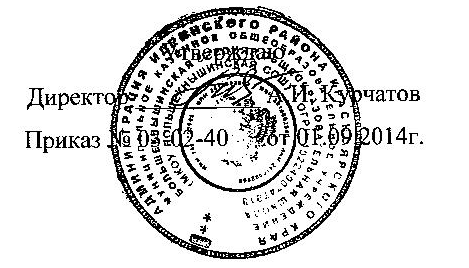 